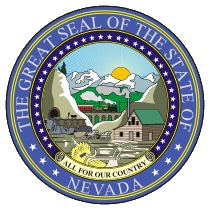  BRIAN SANDOVALGovernorRICHARD WHITLEY, MSDirectorDEPARTMENT OF HEALTH AND HUMAN SERVICESTelephone    Fax  NOTICE OF PUBLIC WORKSHOP GUARDIANSHIP AND INDIVIDUAL RIGHTSAGENDADate of Publication: 			March 9, 2018 Date and Time of Meeting: 		March 29, 2018 at 1:30 pm  and					March 29, 2018 at 5:30 pmName of Organization: 	The State of Nevada, Department of Health and Human Services (DHHS), Aging and Disability Services Division (ADSD) Place of Meeting: 			Desert Regional Center1391 S. Jones Blvd.Las Vegas, NV 89146Conference Line:			1-866-390-1828, access code 4894327AGENDA1. Welcome and IntroductionsHoma S. Woodrum, Esq., Chief Advocacy Attorney (ADSD)Jennifer Frischman, Quality Assurance Manager (ADSD)2.  Public Comment3. Presentation Regarding Guardianship Law Changes in Nevada, including Protected Persons Bill of RightsHoma S. Woodrum, Esq., Chief Advocacy Attorney (ADSD)4. Presentation Regarding CMS RequirementsJennifer Frischman, Quality Assurance Manager (ADSD)5. Activity: Guardianship Care Planning and Annual Reporting (forms to be provided)Homa S. Woodrum, Esq., Chief Advocacy Attorney (ADSD)6. General Public Comments (Because of time considerations, the period for public comment by each speaker or organization may be limited to five minutes and speakers are urged to avoid repetition of comments made by previous speakers.) 7. Adjournment Members of the public who require special accommodations or assistance at the workshops are required to notify Loralie P. Forbile, in writing to Aging and Disability Services Division: 1391 S. Jones Blvd., Las Vegas, NV 89146, by email at lforbile@adsd.nv.gov or by calling (702) 486-6334 at least five (5) working days prior to the date of the public workshop.A copy of the regulations and small business impact statement can be found on-line by going to: 	http://adsd.nv.gov/Meetings/Meeting_Notices/Copies may be obtained in person, by mail, or by calling (775) 687-4210.Agenda Posted at the Following Locations:1. Aging and Disability Services Division, Carson City Office, 3416 Goni Road, Suite D-132, Carson City, NV 897062. Aging and Disability Services Division, Las Vegas Office, 1860 East Sahara Avenue, Las Vegas, NV 891043. Aging and Disability Services Division, Reno Office, 445 Apple Street, Suite 104, Reno, NV 895024. Aging and Disability Services Division, Elko Office, 1010 Ruby Vista Drive, Suite 104 Elko, NV 898015. State Legislative Building, 401 S. Carson Street, Suite 3138, Carson City, NV 897016. Grant Sawyer State Office Building, 555 E. Washington Ave., Suite 4401, Las Vegas, NV 891197. Department of Health and Human Services, 4126 Technology Way, Suite 100, Carson City 897068. NV State Library and Archives, 100 Stewart Street, Carson City9. Early Intervention Services, 2667 Enterprise Road, Reno, NV 8951210. Desert Regional Center, 1391 South Jones Boulevard, Las Vegas, NV 8914611. Sierra Regional Center, 605 South 21st Street, Reno, NV 8943112. Rural Regional Center, 1665 Old Hot Springs Road, Carson City, NV 89706Copies may also be obtained from any of the public libraries listed below:Elko County Library	Esmeralda County Library720 Court Street	Corner of Crook and 4th StreetElko, NV 89801	Goldfield, NV 89013-0484Eureka Branch Library	Henderson District Public Library210 South Monroe Street	280 South Water StreetEureka, NV 89316-0283	Henderson, NV 89105Humboldt County Library	Lander County Library85 East 5th Street	625 South Broad StreetWinnemucca, NV 89445-3095	Battle Mountain, NV 89820-0141Lincoln County Library	Lyon County Library93 Maine Street	20 Nevin WayPioche, NV 89043-0330	Yerington, NV 89447-2399Mineral County Library	Pahrump Library District110 1st Street	701 East StreetHawthorne, NV 89415-1390	Pahrump, NV 89041-0578Pershing County Library	Storey County Library1125 Central Avenue	95 South R StreetLovelock, NV 89419-0781	Virginia City, NV 89440-0014Tonopah Public Library	Washoe County Library167 Central Street	301 South Center StreetTonopah, NV 89049-0449	Reno, NV 89505-2151White Pine County Library 950 Campton StreetEly, NV 89301-1965Notice of this meeting was posted on the Internet: https://ADSD.NV.gov and https://Notice.NV.gov.